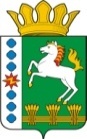 КОНТРОЛЬНО-СЧЕТНЫЙ ОРГАН ШАРЫПОВСКОГО РАЙОНАКрасноярского краяЗаключениена проект Постановления администрации Шарыповского района «О внесении изменений в Постановление администрации Шарыповского района от 30.10.2013 № 844-п «Об утверждении муниципальной программы «Обеспечение доступным и комфортным жильем и коммунальными услугами жителей Шарыповского района»  (в ред. от 29.11.2017 № 789-п, от 09.06.2018 № 427-п)25 декабря 2018 года 								№ 203Настоящее экспертное заключение подготовлено Контрольно – счетным органом Шарыповского района на основании ст. 157 Бюджетного  кодекса Российской Федерации, ст. 9 Федерального закона от 07.02.2011 № 6-ФЗ «Об общих принципах организации и деятельности контрольно – счетных органов субъектов Российской Федерации и муниципальных образований», ст. 15 Решения Шарыповского районного Совета депутатов от 20.09.2012 № 31/289р «О внесении изменений и дополнений в Решение Шарыповского районного Совета депутатов от 21.06.2012 № 28/272р «О создании Контрольно – счетного органа Шарыповского района» (в ред. от 20.03.2014 № 46/536р, от 25.09.2014 № 51/573р, от 26.02.2015 № 56/671р, ) и в соответствии со стандартом организации деятельности Контрольно-счетного органа Шарыповского района СОД 2 «Организация, проведение и оформление результатов финансово-экономической экспертизы проектов Решений Шарыповского районного Совета депутатов и нормативно-правовых актов по бюджетно-финансовым вопросам и вопросам использования муниципального имущества и проектов муниципальных программ» утвержденного приказом Контрольно-счетного органа Шарыповского района от 16.12.2013 № 29.Представленный на экспертизу проект Постановления администрации Шарыповского района «О внесении изменений в Постановление администрации Шарыповского района от 30.10.2013 № 844-п «Об утверждении муниципальной программы «Обеспечение доступным и комфортным жильем и коммунальными услугами жителей Шарыповского района» (в ред. от 29.11.2017 № 789-п, от 09.06.2018 № 427-п) направлен в Контрольно – счетный орган Шарыповского района 24 декабря 2018 года, разработчиком данного проекта Постановления является муниципальное казенное учреждение «Управление службы заказчика» администрации Шарыповского района. Основанием для разработки муниципальной программы являются:- статья 179 Бюджетного кодекса Российской Федерации;- постановление администрации Шарыповского района от 30.07.2013 № 540-п «Об утверждении Порядка принятия решений о разработке  муниципальных программ Шарыповского района, их формировании и реализации» (в ред. от 29.06.2015 № 407-п);- распоряжение администрации Шарыповского района от 02.08.2013 № 258-р «Об утверждении перечня муниципальных программ Шарыповского района» (в ред. от 29.07.2014 № 293а-р, от 17.06.2016 № 235-р, от 01.08.2017 № 283-р, от 08.05.2018 № 171-р).Ответственный исполнитель муниципальной программы администрация Шарыповского района.Мероприятие проведено 24 - 25 декабря 2018 года.В ходе подготовки заключения Контрольно – счетным органом Шарыповского района были проанализированы следующие материалы:- проект Постановления администрации Шарыповского района «О внесении изменений в Постановление администрации Шарыповского района от 30.10.2013 № 844-п «Об утверждении муниципальной программы «Обеспечение доступным и комфортным жильем и коммунальными услугами жителей Шарыповского района» (в ред. от 29.11.2017 № 789-п, от 09.06.2018 № 427-п);-  паспорт муниципальной программы «Обеспечение доступным и комфортным жильем и коммунальными услугами жителей Шарыповского района».Подпрограммы муниципальной программы:Обеспечение документами территориального планирования и планировки территорий муниципальных образований Шарыповского района.Обеспечение доступным жильем молодых семей и молодых специалистов в сельской местности.Обеспечение жильем молодых семей.Организация утилизации и переработки бытовых отходов на территории Шарыповского района.Отдельные Мероприятия муниципальной программы:Руководство и управление в сфере установленных функций и полномочий, осуществляемых казенными учреждениями;Выполнение отдельных государственных полномочий по организации проведения мероприятий  по отлову и содержанию безнадзорных животных за счет средств краевого бюджета;Межбюджетные трансферты для перечисления бюджетам поселений;Реализация отдельных мер по обеспечению ограничения платы граждан за коммунальные услуги за счет средств краевого бюджета;Реализация мероприятий в области энергосбережения и повышения энергетической эффективности.Рассмотрев представленные материалы к проекту Постановления муниципальной программы «Обеспечение доступным и комфортным жильем и коммунальными услугами жителей Шарыповского района» установлено следующее:В соответствии с проектом паспорта Программы «Обеспечение доступным и комфортным жильем и коммунальными услугами жителей Шарыповского района» происходит изменение по строке (пункту) «Ресурсное обеспечение муниципальной программы», после внесения изменений строка  будет читаться:Увеличение бюджетных ассигнований по муниципальной программе «Обеспечение доступным и комфортным жильем и коммунальными услугами жителей Шарыповского района» в сумме 15 665 086,00 руб. (5,97%), в том числе:-  увеличение за счет средств краевого бюджета в сумме 15 811 068,00 руб. (11,28%);-  уменьшение за счет средств районного бюджета в сумме 145 982,00 руб. (0,17%).В соответствии с паспортом подпрограммы 1 «Обеспечение документами территориального планирования и планировки территорий муниципальных образований Шарыповского района» вносится изменения в части увеличения объёма финансирования подпрограммы:Уменьшение бюджетных ассигнований по подпрограмме 1 «Обеспечение документами территориального планирования и планировки территорий муниципальных образований Шарыповского района» за счет средств краевого бюджета в сумме 827 300,00 руб.  (45,48%) согласно уведомления Министерства строительства Красноярского края от 10.10.2018 № 263. В соответствии с паспортом подпрограммы 3 «Обеспечение жильем молодых семей» вносятся изменения в объёмы по источникам финансирования подпрограммы:Уменьшение бюджетных ассигнований по подпрограмме 3 «Обеспечение жильем молодых семей» за счет средств районного бюджета в сумме 42 332,00 руб. (3,14%) в связи с фактическим поступлением бюджетных ассигнований.В соответствии с паспортом подпрограммы 4 «Организация утилизации и переработки бытовых и промышленных отходов на территории Шарыповского района» вносятся изменения в объёмы по источникам финансирования подпрограммы:Уменьшение бюджетных ассигнований по подпрограмме 4 «Организация утилизации и переработки бытовых и промышленных отходов на территории Шарыповского района» за счет средств районного бюджета в сумме 30 750,00 руб. (0,85%) по мероприятию «Огораживание мусороперегрузочных площадок» в связи с экономией по торгам.По отдельному мероприятию 1 «Руководство и управление в сфере установленных функций и полномочий, осуществляемых казенными учреждениями» увеличение бюджетных ассигнований за счет средств краевого бюджета в 2018 году в сумме 1 270 193,00 руб.(7,69%) на региональные выплаты обеспечивающие уровень заработной платы работников бюджетной сферы не ниже размера минимальной заработной платы (минимального размера оплаты труда).По отдельному мероприятию 3 «Межбюджетные трансферты для перечисления бюджетам поселений» увеличение бюджетных ассигнований за счет средств краевого бюджета в сумме 11 327 675,00 руб. на основании уведомления Министерства промышленности, энергетики и жилищно – коммунального хозяйства Красноярского края от 11.10.2018 № 10189.По отдельному мероприятию 4 «Реализация отдельных мер по обеспечению ограничения платы граждан за коммунальные услуги за счет средств краевого бюджета» в 2018 году увеличение бюджетных ассигнований в сумме 4 040 500,00 руб. (188,83%) согласно уведомления Министерства промышленности, энергетики и жилищно – коммунального хозяйства Красноярского края от 14.08.2018 № 8461.По отдельному мероприятию 5 «Реализация мероприятий в области энергосбережения и повышения энергетической эффективности» уменьшение бюджетных ассигнований за счет средств районного бюджета в сумме 72 900,00 руб. (22,58%), в том числе:- в сумме 8 342,00 руб. по мероприятию «Тепловая изоляция трубопроводов и оборудования, разводящих трубопроводов отопления и горячего водоснабжения в зданиях, строениях, сооружениях за счет средств районного бюджета»;- в сумме 64 558,00 руб. по мероприятию «Повышение тепловой защиты зданий при капитальном ремонте, утепление зданий за счет средств районного бюджета».   При проверке правильности планирования и составления проекта Постановления  нарушений не установлено.На основании выше изложенного Контрольно – счетный орган Шарыповского района предлагает администрации Шарыповского района  принять проект Постановления администрации Шарыповского района «О внесении изменений в Постановление администрации Шарыповского района от 30.10.2013 № 844-п «Об утверждении муниципальной программы «Обеспечение доступным и комфортным жильем и коммунальными услугами жителей  Шарыповского района» (в ред. от 29.11.2017 № 789-п, от 09.06.2018 № 427-п).ПредседательКонтрольно – счетного органа							Г.В. СавчукАудиторКтнтрольно – счетного органа							И.В. ШмидтРесурсное обеспечение муниципальной  программы Предыдущая редакцияПостановленияПредлагаемая редакция(Проект Постановления) Ресурсное обеспечение муниципальной  программы Планируемое финансирование программных мероприятий  составляет  262 329 786,57 руб. в том числе:2014 год -  42 865 120,31 руб.;2015 год – 59 339 788,26 руб.;2016 год – 40 705 006,63руб.;2017 год – 50 348 456,00руб.;2018 год -  26 737 085,37 руб.;2019 год – 21 167 165,00 руб.; 2020 год – 21 167 165,00 руб. за счет средств федерального  бюджета  29 594 775,02 руб., из них:2014 год -  6 796 350,00 руб.;2015 год – 5 802 929,71 руб.;2016 год – 6 504 747,70.руб.;2017 год – 10 247 188,23 руб.;2018 год -  243 559,38 руб.;2019 год – 0,00 руб.; 2020 год – 0,00 руб. за счет средств краевого бюджета 140 153 642,63 руб. из них:2014 год – 27 346 485,79 руб.;2015 год – 44 996 015,16 руб.;2016 год – 26 625 451,12 руб.;2017 год – 27 495 754,57 руб.;2018 год -  8 387 135,99 руб.;2019 год –  2 651 400,00 руб.;2020 год –  2 651 400,00 руб. за счет средств районного бюджета  87 112 603,23  руб. из них:2014 год – 6 560 719,52  руб.;2015 год – 6 931 368,50  руб.;2016 год – 6 642 443,81. руб.;2017 год – 11 840 151,40  руб.;2018 год – 18 106 390,00  руб.;2019 год – 18 515 765,00  руб.;2020 год – 18 515 765,00 руб. за счет внебюджетных источников  3 521 165,69  руб., из них:2014 год – 1 051 365,00 руб.;2015 год – 772 074,89 руб.;2016 год – 932 364,00.руб.;2017 год – 765 361,80 руб.;2018 год – 0,00 руб.;2019 год – 0,00 руб.;2020 год – 0,00 руб.  за счет средств бюджета поселения  1 947 600,00 руб., из них:2014 год – 1 110 200,00 руб.;2015 год – 837 400,00  руб.;2016 год – 0,00 руб.;2017 год – 0,00 руб.;2018 год – 0,00 руб.;2019 год – 0,00 руб.;2020 год – 0,00 руб.Планируемое финансирование программных мероприятий  составляет  277 994 872,57  руб. в том числе:2014 год -  42 865 120,31 руб.;2015 год – 59 339 788,26 руб.;2016 год – 40 705 006,63руб.;2017 год – 50 348 456,00руб.;2018 год -  42 402 171,37 руб.;2019 год – 21 167 165,00 руб.; 2020 год – 21 167 165,00 руб. за счет средств федерального  бюджета  29 594 775,02 руб., из них:2014 год -  6 796 350,00 руб.;2015 год – 5 802 929,71 руб.;2016 год – 6 504 747,70.руб.;2017 год – 10 247 188,23 руб.;2018 год -  243 559,38 руб.;2019 год – 0,00 руб.; 2020 год – 0,00 руб. за счет средств краевого бюджета 155 964 710,63 руб. из них:2014 год – 27 346 485,79 руб.;2015 год – 44 996 015,16 руб.;2016 год – 26 625 451,12 руб.;2017 год – 27 495 754,57 руб.;2018 год -  24 198 203,99 руб.;2019 год –  2 651 400,00 руб.;2020 год –  2 651 400,00 руб. за счет средств районного бюджета  86 966 621,23  руб. из них:2014 год – 6 560 719,52  руб.;2015 год – 6 931 368,50  руб.;2016 год – 6 642 443,81. руб.;2017 год – 11 840 151,40  руб.;2018 год – 17 960 408,00  руб.;2019 год – 18 515 765,00  руб.;2020 год – 18 515 765,00 руб. за счет внебюджетных источников  3 521 165,69  руб., из них:2014 год – 1 051 365,00 руб.;2015 год – 772 074,89 руб.;2016 год – 932 364,00.руб.;2017 год – 765 361,80 руб.;2018 год – 0,00 руб.;2019 год – 0,00 руб.;2020 год – 0,00 руб.  за счет средств бюджета поселения  1 947 600,00 руб., из них:2014 год – 1 110 200,00 руб.;2015 год – 837 400,00  руб.;2016 год – 0,00 руб.;2017 год – 0,00 руб.;2018 год – 0,00 руб.;2019 год – 0,00 руб;.2020 год – 0,00 руб. Объемы и источники финансирования  подпрограммы Предыдущая редакцияПодпрограммы Предлагаемая редакция подпрограммы  Объемы и источники финансирования  подпрограммы Общий объем бюджетных ассигнований на реализацию подпрограммы  составляет   1 819 100,00 руб. в том числе:за счет средств краевого бюджета 1 433 000,00 руб. из них:2018 год – 1 433 000,00 руб.;2019 год -  0,00 руб.;2020 год – 0,00 руб.за счет средств районного бюджета  386 100,00  руб. из них:2018 год – 386 100,00  руб.;2019 год – 0,00  руб.;2020 год – 0,00  руб.Общий объем бюджетных ассигнований на реализацию подпрограммы  составляет   991 800,00 руб. в том числе:за счет средств краевого бюджета 605 700,00 руб. из них:2018 год – 605 700,00 руб.;2019 год -  0,00 руб.;2020 год – 0,00 руб.за счет средств районного бюджета  386 100,00  руб. из них:2018 год – 386 100,00  руб.;2019 год – 0,00  руб.;2020 год – 0,00  руб.Объемы и источники финансирования  подпрограммы Предыдущая редакцияПодпрограммы Предлагаемая редакция подпрограммы  Объемы и источники финансирования  подпрограммы Общий объем бюджетных ассигнований на реализацию подпрограммы  составляет  1 348 732,98 руб. в том числе:за счет средств федерального  бюджета  243 559,38 руб., из них:2018 год – 243 559,38 руб.;2019 год -  0,00 руб.;2020 год – 0,00 руб. за счет средств краевого бюджета 355 173,60 руб. из них:2018 год – 355 173,60 руб.;2019 год -  0,00 руб.;2020 год – 0,00 руб.за счет средств районного бюджета  750 000,00  руб. из них:2018 год – 250 000,00  руб.;2019 год – 250 000,00  руб.;2020 год – 250 000,00  руб.Общий объем бюджетных ассигнований на реализацию подпрограммы  составляет  1 306 400,98 руб. в том числе:за счет средств федерального  бюджета  243 559,38 руб., из них:2018 год – 243 559,38 руб.;2019 год -  0,00 руб.;2020 год – 0,00 руб. за счет средств краевого бюджета 355 173,60 руб. из них:2018 год – 355 173,60 руб.;2019 год -  0,00 руб.;2020 год – 0,00 руб.за счет средств районного бюджета  707 668,00  руб. из них:2018 год – 207 668,00  руб.;2019 год – 250 000,00  руб.;2020 год – 250 000,00  руб.Объемы и источники финансирования  подпрограммы Предыдущая редакцияПодпрограммы Предлагаемая редакция подпрограммы  Объемы и источники финансирования  подпрограммы Общий объем бюджетных ассигнований на реализацию подпрограммы  составляет  3 600 000,00 руб. в том числе:за счет средств районного бюджета  3 600 000,00  руб. из них:2018 год – 1 200 000,00  руб.;2019 год – 1 200 000,00  руб.;2020 год – 1 200 000,00  руб.Общий объем бюджетных ассигнований на реализацию подпрограммы  составляет  3 569 250,00 руб. в том числе:за счет средств районного бюджета  3 569 250,00  руб. из них:2018 год – 1 169 250,00  руб.;2019 год – 1 200 000,00  руб.;2020 год – 1 200 000,00  руб.